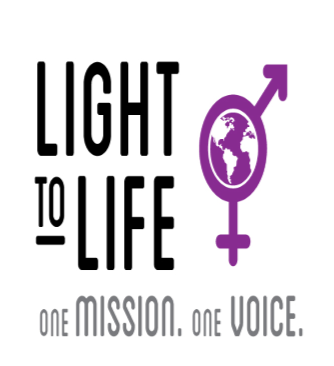 Our MissionLight To Life is an advocate against teen dating violence. Our mission is to create a path in transforming individuals by empowering young adults through awareness, education and discovery-of-self from abuse. Light To Life‘s vision is to reduce teen dating violence and create positive foundational relationships within schools and communities. Life To Life envisions a service to proactively reach out to individuals by encouraging them to reveal and identify their victimization through their own stories, and psychoeducation workshops providing emotional support from their peers. While at the same time, raising awareness and educating students about the dynamics of teen dating violence. In addition, Light To Life would like to be recognized as a community based organization that connects resources within the neighborhoods and the young adults we serve.Thank you for your interest in becoming part of Light To Life’s team of Acolytes. Please return completed application to via email at onemissiononevoice@gmail.com Personal Information:Availability:Check off days, and include hours of availability:Monday ______Wednesday ______ Friday _______  Saturday  _______Tuesday ________Thursday ________ Sunday ________List any limitations to your availability (ie class or work schedules, etc.):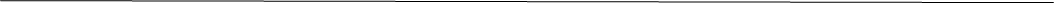 Education (Print clearly or attach resume with required information:Computer Knowledge:Do you know how to use a PC?      Yes       NoDo you have experience with any of the following? (Please highlight all that apply):Excel                Microsoft Word                PowerPoint          Publisher Web Design Other________________________Skills, Experience, and Interests (ie flyer creator, social media, community outreach, support groups, public speaking) (please List below):Applicant StatementI certify that all information I have provided in order to apply for and secure a position with Light To Life is true, complete, and correct. I understand that any information provided by me that is found to be false, incomplete, or misrepresented in any respect, will be sufficient cause to (i) cancel further consideration of this application, or (ii) immediately discharge me from Light To Life whenever it is discovered.I understand that Light To Life does not discriminate in hiring for volunteer service on the basis of race, color, veteran’s status, religious creed, national origin, sex, ancestry or age; or on the basis of a handicap not limiting the applicant’s ability to perform satisfactorily the job available. Light To Life will give this application every reasonable consideration.I certify that I have read, fully understand and accept the above listed terms of the applicant statement.Do not sign until you have read the above statements.Applicant Signature:                                                                  Date:  Last Name, First Name: Phone: Street Address: Email: City: State: Age: Zip: School Name and Address (High School, Trade, College, etc.)Major Course of StudyDegree Program Diploma/Degree Received or Anticipated Graduation DateSkills:Experience:Interests: